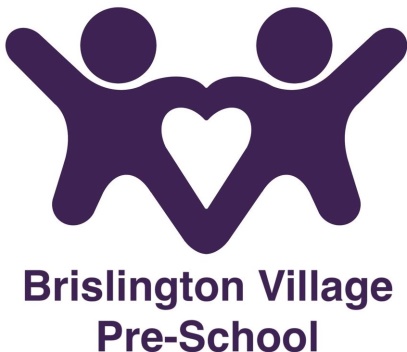  Admissions policyStatement of IntentOur setting is committed to being open to all members of the community.AimsWe aim to:Advertise our services widely.Provide clear information for parents/carers.Base our admissions policy on a fair system.  In the event of oversubscription we will take children according to the length of time they have been on our waiting list (whether for a 2 year old place or 3 or 4 year old place).Ensure all parents/carers are made aware of our equality and diversity policy.Do not discriminate against any child or their family for any reason.Develop any action plans to ensure that people with disabilities can participate successfully in the services offered by the setting and in the curriculum offered.MethodsOur opening hours and days are as follows-:Monday		8.00am – 4.30pmTuesday		8.00am – 4.30pmWednesday	8.00am - 12.00pmThursday		8.00am -   4.30pmFriday		8.00am -   4.30pmWe are open term time only for 38 weeks.We charge a £25 registration fee which is non-refundable.15 Free Hours for 3 and 4 year olds (known as Universal hours)Our hours from 8am to 4.30pm Monday, Tuesday, Thursday, Friday and Wednesday 8am to 12pm are available for free (funded) childcare sessions.  Our sessions’ run 9am -12pm. 12pm – 3pm and 9am to 3pm. We ask that children attend for minimum of 8 hours per week for continuity of care.  Additional hours (beyond the free hours) are also available at £6.50 per hour for 3 or 4 year olds  If any additional hours are required we will invoice the parent/carer monthly in advance. Payment is due by the date specified on the invoice.Our sessions are 9am – 12pm, 12pm -3pm or 9am – 3pm.  However wrap around care is available at breakfast club which is an 8am start with breakfast if required or 8.30am with no breakfast and there is also wrap around care from 3pm – 4.30pm for parent/carers that may require it.15 Hours (Extended) known as 30 hours Free ChildcareAll 3 and 4 year olds are entitled to the universal entitlement of 15 free hours.  Some parent/carers may be entitled to the extended entitlement of a further 15 free hours which are based on eligibility criteria.  Together they make the 30 hours free childcare.  Parents/carers can check their eligibility via www.childcarechoices.gov.uk. If a parent/carer is eligible, HMRC will issue a code which should be given to the Village Pre-school to be verified along with a completed EYR1 Parental Declaration form (which will be issued by the pre-school).There is a 3 month renewable cycle for extended hours.There is a grace period for the renewal of the extended hours.If a parent/carer loses eligibility for the extended hours in the first half of a term, at the start of the next term the Village Pre-school will come to an agreement with the parent/carer that either-:The child will remain in the setting and will pay the hourly rate (£6.50 for 3 and 4 year old) for any hours that are not the universal entitlement hours orThe child’s hours will be reduced to the universal entitlement hours (15 hours) and the extended hours may then be filled by another child.15 funded hours for 2 year oldsIf you are the parent/carer of a 2 year old child and you receive certain benefits you may be eligible to apply for a free early education place.Please apply online at www.bristol.gov.uk/schools-learning-early-years-free-early-education-for-two-years-oldOur hours from 8am to 4.30pm Monday, Tuesday, Thursday, Friday and Wednesday 8am to 12pm are available for free (funded) childcare sessions.  Our sessions’ run 9am -12pm. 12pm – 3pm and 9am to 3pm. We ask that children attend for minimum of 8 hours per week for continuity of care.  Our fees for hours not eligible for funding are £6.50 per hour for   children aged 2 years old.FROM 1ST APRIL 2024 the majority of 2 years will be eligible for 15 free funded hours per week which will be known as expanded hours. (Your child must be 2 by 31st March 2024 to claim these hours from 1st April 2024)To check if your child will be entitled to these hours please visit www.childcarechoices.gov.uk. If your child is eligible you will be able to apply for an eligibility code from 2nd January 2024.  You will need to complete an EYR1 form which will be provided by us and enter the eligibility code on this form to enable you to claim expanded hours from 1st April 2024. FROM 1ST SEPTEMBER 2024 the expanded hours for 2 year olds will be doubled to 30 hours per week.Breakfast, snack and lunch feesWe ask that parent/carers pay 65p per session for snacks when their children attend. Our breakfast is at a cost of £1.10 per breakfast.   We ask that the children bring in a packed lunch if they stay for lunch.  We can provide a packed lunch for parents/carers who require this at a cost of £2.50 per day.  Packed lunch fees are refundable if your child does not attend through sick absence.Our late afternoon snack for children who stay after 3pm is at a cost of £1.65 per session.ConsumablesWe have a consumable charge which is £1.25 per day. The consumable charge covers for example, resources, Famly – our online parent portal, Rock out Baby (an interactive music class), additional staffing for Forest school and everything that funding doesn’t.This charge is compulsory.If your child is receiving 2 year old funding (this does  not expanded hours from 1st April 2024) or in receipt of EYPP (early years pupil premium) then the consumable charge is not applicable.Recording of names and initial contactAny name however received and contact details (e.g. by phone, verbally to a member of staff, e-mail or contact form) is recorded by BrislingtonVillage Pre-school.The parent/carer is contacted by the admissions person of the Brislington Village Pre-school prior to the child’s second or third birthday, depending on when the parent/carer would like their child to start.A visit to the Brislington Village Pre-school setting is arranged for the child and their parent/carer before they are due to start at the pre-school and a date for a home visit is agreed nearer the time the child is starting. Once we receive a completed Record of Information form for your child, their name will be placed on our waiting list.  A £25 registration fee will be required when your hours are confirmed and you have a start date. An entry date and the number of sessions/days the child is to attend are agreed between the parent/carer and the Brislington Village Pre-school.This policy was adopted at a meeting on 1st September 2015Reviewed October 2023This policy should be read in conjunction with our-: Equality and Diversity policyFee paying policyAlthough under constant review, an overall review date has been set for September 2024Date child becomes ineligibleEnd of Grace Period and FundingExtra Free Hours1st September – 21st October31st December22nd October – 31st December31st March1st January – 10th February31st March11th February – 31st March31st August1st April – 26th May31st August 27th May – 31st August31st December